Application for DirectorApplicant InformationGeneral Music BackgroundDid you participate in any of the following in high school or college?Have you participated in any of the following?AvailabilityWe meet on Monday evenings from 6:45 to 9:00 pmWould you be available to direct the chorus for:Indicate when you would be available to attend chorus meetings and educational events:ReferencesPlease provide three references who know you well enough to comment on your musical experience, directing style and skills Please add a page if there is something we’ve overlooked that you would like to share with us.Return this application to:RiversEdge Director Search CommitteeATTN:  Beth GarskeP. O. Box 141763Spokane, WA  99214-1763(509) 953-9536 / intunebeth@aol.com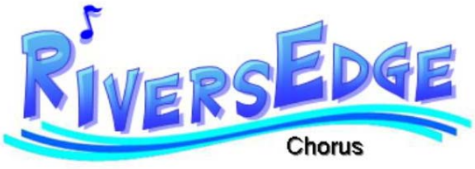 RiversEdge ChorusSweet Adelines InternationalName:Date:Address:Street AddressApartment/Unit #CityStateZIP CodeCell Phone:Home Phone:Email:Describe your formal music education:Do you have any experience in the barbershop art form?  Do you have any experience in the barbershop art form?  YESNOIf so, please describe:Choral GroupsChoral GroupsYESInstrumental GroupsYESShow ChoirShow ChoirYESStage BandYESOther:Community Vocal GroupsCommunity Vocal GroupsYESCommunity TheaterYESChurch choirChurch choirYESOther:Do you have any directing experience?  Do you have any directing experience?  YESNOIf so, please describe:Occupation:Employer:Are you available to attend (and direct) weekly chorus rehearsals?YESNODaytime performances?Daytime performances?YESNOEvening performances?YESNOWeekend performances?Weekend performances?YESNOIf no, please explain:WeekdaysYESYESWeekendsYESEveningsYESYESSummersYESPlease provide explanation for the times when you are not available:Please provide explanation for the times when you are not available:Name:Occupation/Musical Position:Email:Phone:Name:Occupation/Musical Position:Email:Phone:Name:Occupation/Musical Position:Email:Phone: